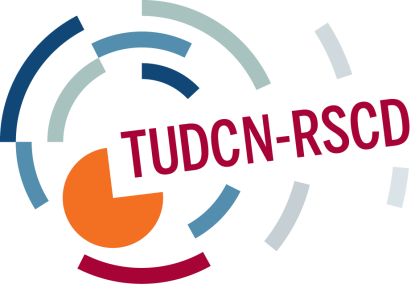 TRADE UNION DEVELOPMENT COOPERATION NETWORKCALENDAR OF ACTIVITIES 2015 March, Brussels (tbc)WG meeting on EU development polices2-4 March, Panama CityLatin America regional development network meeting (focus on advocacy)19-20 March, BrusselsThematic seminar: OCA (organizational capacity assessment) frameworks27-29 April, FlorenceTUDCN General Meeting11-13 May, New YorkThematic seminar on: global governance and Financing for DevelopmentJuneWG meeting on TUs PartnershipsSeptember, BrusselsOpen Coordination meetingOctober, Paris2nd TU-OECD/DAC ForumOctober, Buenos AiresLatin America regional development network meeting (focus on partnerships)November, DakarAfrican regional development network meeting (focus on partnerships/advocacy)December (tbc)AP regional development network meeting (focus on partnerships